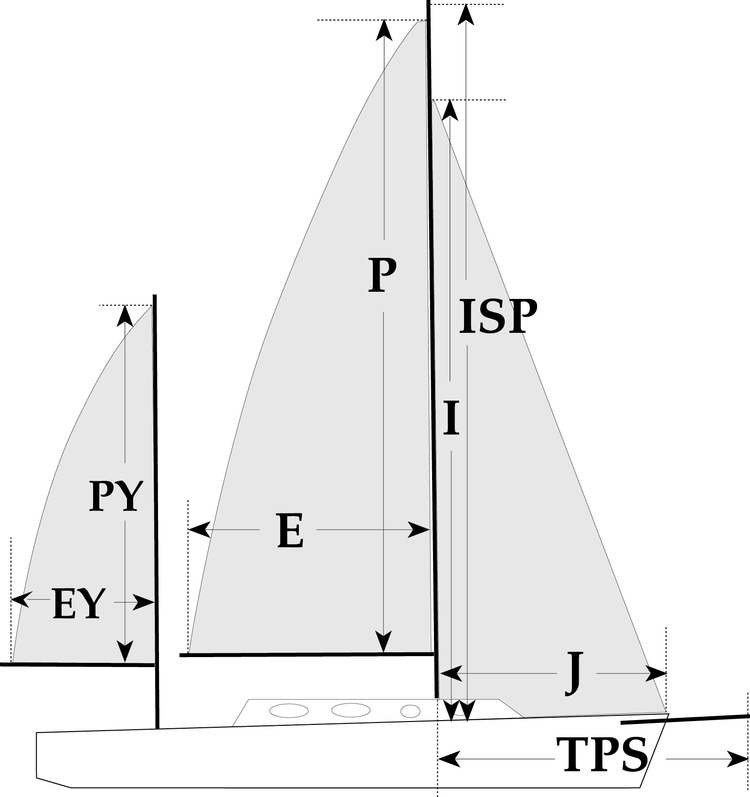  - Lagoon 440 - 6000224 JamesS0Sail LayoutNot Yet PostedS1Size of Headsail (110, 135, 150 etc.)"Asymmetrical Spinnaker

110m2S2Luff Length, Max Hoist, B measurementsailmaker HELP S3Leech LengthsailmakerS4Foot LengthsailmakerS5Tack and Head FittingsO-RingsS6Vessel "ISP" Measurement???HELP S7Vessel "TPS" Measurement??? HELP S8Calculated Forestay LengthN/AS9Masthead or Fractional Spinnaker ???? S10Tack up for Code 0'sN/A S11Correct Size for A/Spin or S/SpinN/A S12LPN/A HELP S13Cut TypeFull RadialS14U/V CoverN/A S15Luff TypeFreeS16Furler NameNoneS17Sail Area110m2 S18Cloth Weight Contender Maxlite 250 S19Sail ColorsTo be providedHELP S20Sail Numbers and Color (red, blue or black)NoHELP S21Sail LogoNoS22Sail Sock (White is std Color)NoS23Sail Sock LengthS24Wire SizeN/AS25Sail Sock ColorHELP S26Specialty SailHELPS27ScoreHELPCustomer Note: All details we can check as sailmakers are based on accurate vessel I and J Measurements HELP 